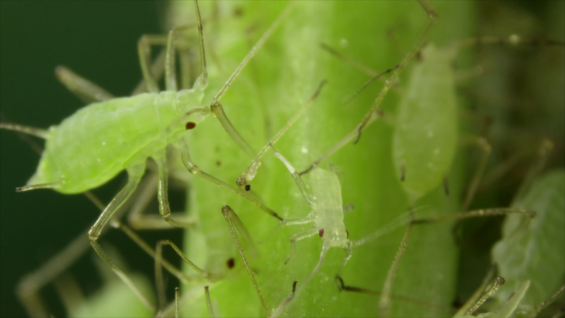 Die Blattlaus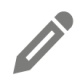 1. Wie und von was ernähren sich Blattläuse?__________________________________________________________________________________________________________________________________________________________________________________________________________________________________________2. Weibliche Blattläuse klonen sich. Man spricht von einer sogenannten „Jungfernzeugung“. Warum machen sie das?________________________________________________________________________________________________________________________________________________________________________________________________________________________________________________________________________________________________________________________3. Wie heißen die beiden Fressfeinde der Blattläuse und warum sind sie wichtig für die Landwirtschaft?__________________________________________________________________________________________________________________________________________________________________________________________________________________________________________4. Wie rettet sich die Blattlaus vor gefräßigen Schafen oder Ziegen, die eine Weide abgrasen?____________________________________________________________________________________________________________________________________________________________________________________________________________________________________________________________________________________________________________________________________________________________________________________________________________________________________________________________________________________5. Welche Tiere pflanzen sich mit der gleichen Methode („Jungfernzeugung“) fort wie die Blattlaus? Recherchiert im Internet.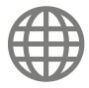 ______________________________________________________________________________________________________________________________________________________________________________________________________________________________________________________________________________________________________________________________________________________________________________________________________